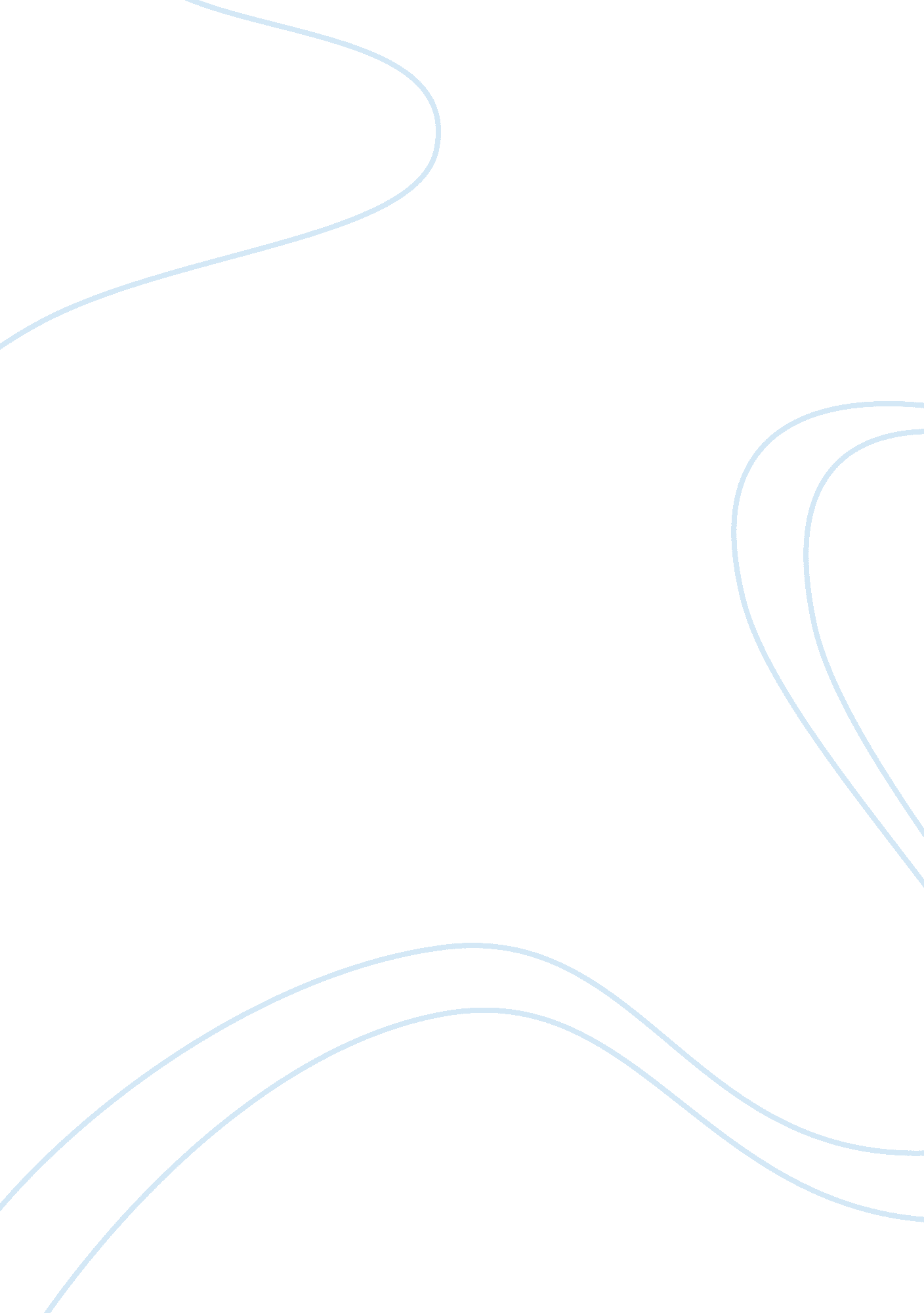 The research into public policy processes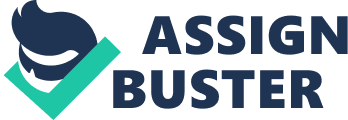 Contents Decisions Research on policy procedures has evolved over the last 30-40 old ages. An involvement in the usage of ‘ evidence ‘ ( such as research ) in policy procedures is a newer phenomenon. There are, to day of the month, comparatively few empirical instance surveies in developing states. As Nutley and Webb ( 2004, p. 29 ) note, ‘ we still cognize comparatively small about the kineticss of the policy procedure and how research grounds impacts on the procedure ‘ There is a farther complexness peculiar to development policy: it is a merchandise of the interaction of both Northern and Southern contexts. Development policy involves givers – i. e. Northern contexts – every bit good as histrions in developing states – i. e. Southern contexts. There has been a acknowledgment that policy devising in Southern contexts is qualitatively different to policy doing entirely in Northern contexts because of greater degrees of uncertainness in the policy-making procedure. These degrees of uncertainness can be due to switching contexts ( decentalisation and democratisation ) , the altering functions of histrions such as civil society and givers, limited proficient capacity, and low demand for, and supply of, grounds ( Court and Cotterrell 2004 ; Buse, Mays, and Walt 2005 ; Sutcliffe and Court 2005 ) . Research associating to determination doing in public policy processes has itself evolved from Northern contexts since the late fiftiess, spread outing in the 1970s/80s ( see for illustration Lindblom 1959, 1979 ; Etzioni 1976 ; Pressman and Wildavsky 1973 ; Wildavsky 1980 ; Hogwood and Gunn 1984 ) . Such research has been expanded to Southern contexts over the last two decennaries ( see for illustration Grindle and Thomas 1980 ; Thomas and Grindle 1990 ; Walt and Gilson 1994 ; Court and Young 2003 ; Keeley and Scoones 2003 ; Brock and McGee 2004 ) . Assumptions sing policy- doing procedures have been challenged, peculiarly in Southern contexts – notably those associating to reason and one-dimensionality in policy procedures ( see for farther treatment Stone, Maxwell, and Keating 2001 ) . At the same clip disciplinary divergency and sectoral concentration has emerged. Socioanthropological attacks have tended to concentrate on environmental policy, for illustration ( see, for inside informations, Holmes and Scoones 2000 ; Leach, Scoones, andWynne 2005 ; Waldman 2005 ) . In contrast, political economic system attacks have tended to put an accent on the wellness sector in peculiar ( see for illustration those surveies drawn upon below such as Trostle, Bronfman, and Langer 1999 ) . There is a bewildering array of theories and models for the analysis of the policy-making procedure. There are some major differences. There are different attacks ( discourse, political economic system and instrumental ) turn toing different inquiries ( why do predominating policy discourses rule? How do we acquire our research into policy? ) with different premises ( linear/rational versus dynamic/iterative ) . There are different conceptualisations and accents in footings of histrions and webs ( authoritiess, political parties, givers, civil society organisations ( CSOs ) , informal establishments ) , and the webs that divide and connect policy shapers and non-policymakers, such as ‘ policy communities ‘ ( webs of policy histrions from inside and outside authorities which are integrated with the policy-making procedure ) , ‘ epistemic communities ‘ ( webs of experts with recognized/’legitimized ‘ policy-relevant cognition ) , or ‘ advocacy alliances ‘ ( groups of histrions on an issue ) . Different conceptualisations and accents besides arise in footings of context ( institutional and ‘ the regulations of the game ‘ ; political, economic, socio-cultural ) , and in footings of ideas/policy narrations ( the grade to which cognition is contestable ) . However, there are some clear commonalties in models. These are – loosely talking – power dealingss around three inter-locking spheres ( and three implicit in premises ) which we take to build a synthesis model. In recent old ages, associating to development policy in peculiar, there has been an emerging organic structure of work on the function of research, cognition and ‘ evidence ‘ in policy procedures that the structuration theoretical account and RAPID theoretical account reflect ( see for farther inside informations, Court et al. 2005 ; KNOTS 2007 ) . The usage of grounds in policy procedures The function that ‘ evidence ‘ dramas in international development, every bit good as the potentially important returns to research, is progressively debated ( see for illustration treatment in Surr et Al. 2002 ) . In industrialised states evidence-based policy ( EBP ) is progressively viewed as an indispensable portion of authorities determination devising ( Solesbury 2001 ; Shaxson 2005 ) . EBP can be defined as, ‘ Government [ s ] . . . mak [ ing ] intelligent determinations about policies, programmes and undertakings by seting the best available grounds from research at the bosom of policy development and execution ‘ ( Davies 2004, p. 3 ) . Health policy in Andhra Pradesh ( AP ) , India and Viet Nam The focal point of the survey is the wellness sector, specifically on kid wellness. I chose AP, India and Viet Nam because I wanted contexts that were exemplifying of the two terminals of the macropolitical context spectrum for policy formation – a free participatory democracy with vibrant civil society, and a society with more limited political freedoms but some limited engagement and a fledgeling civil society. I wanted to see if democratic states use grounds more than bossy states. AP and Viet Nam are about the same size in population. In footings of the general macro-economic context, both have been traveling through periods of reform and rapid transmutation. In India reform began in 1992/93. In Viet Nam economic reform began in 1986/87, garnering gait in the early 1990s and has been accompanied by a figure of political reforms towards much greater engagement and audience. In both states multi-year development programs are a major policy tool. Both India and Viet Nam have a authorities orientated wellness system. Though during the reform period a important private sector has besides evolved in both states, the huge bulk of the population in both states relies on province wellness systems, despite recognized failings in both states. In child wellness both states hold a scope of perpendicular programmes covering nutrition, immunisation, and maternal and newborn attention. In India, the key policy formers in kid wellness are, at a national degree, the Planning Commission, the Ministry of Health and the Ministry of Human Resources and at the province degree the Commission for Family Welfare, which has the same position as the province section of wellness ( i. e. local ministry position ) . The commissioner is responsible for child wellness overall. Besides of importance is the Department of Women and Child Welfare, in the local equivalent of the Ministry of Human Resources, which is responsible for nutrition and the Integrated Child Development Scheme. Increasingly, givers are playing a greater function in India excessively as external funding additions ( for a reappraisal of policy devising in India and AP in peculiar see Mooij 2003 ) . Policy formation in Viet Nam is complex and extremely iterative, particularly so in execution ( for a reappraisal of policy devising in Viet Nam see Shanks, Luttrell, Conway, Vu, and Landinsky 2003 ; Conway 2004 ) . As Pham ( 2003, p. 1 ) articulately sums up, ‘ those outside Viet Nam may see a one-party province. . . in world, a alone signifier of consensus administration has emerged in Vietnam ‘ . In Viet Nam there is a extremely complex procedure of perpendicular and horizontal consensus formation with many-sided dialogue at all degrees and all domains of authorities. The party is the cardinal force in Vietnamese political relations. Cardinal policy issues are dealt with by the party Congress, cardinal commission and politburo. The National Assembly has particular commissions which draft statute law. Each ministry has a Communist Party of Viet Nam ( CPV ) working group that studies to the politburo. At each degree of province down to the commune there is an elective people ‘ s council ( the legislative arm of local authorities ) and a people ‘ s commission ( the local executive – elected from the people ‘ s council ) . People ‘ s councils ( in theory ) formulate scheme, O. K. budgets and monitor execution but they may hold weak capacity to make these in world. The cardinal bureau in kid wellness is the Commission for Population, Family and Children ( CPFC ) . This has ministry position and is integrated at each province degree. In Viet Nam, much policy comes from the CPV Congress and the cabinet, but some comes from the CPFC and the Ministry of Health ‘ s Department for Reproductive Health. Additionally the Ministry of Planning and Investing and Ministry of Finance are involved at all phases of policy formation. All major policy determinations are reviewed and approved at provincial degree for execution. Public engagement is required, following the recent grass-roots democracy edict in outlining statute law and this is through the Fatherland Front ‘ s Council for Consultancy – a aggregation of 250 single and 31 ‘ mass organisations ‘ ( such as the Motherland Front, the Farmers ‘ Union, the Women ‘ s Union, the General Labour Union, and others ) . These mass organisations are integrated from national to commune degree and have assorted policy functions non merely in audience at the policy formation phase but besides subsequently, at the execution phase. Specialized research and be aftering institutes have an of import function at the national degree, such as the medical and wellness service schools. In the last few old ages at that place has been a mushrooming of ‘ independent ‘ NGOs and the private sector. The function of both can be equivocal and the state/private or state/NGO line ill-defined. The media excessively is progressively of import but entree to newspapers in rural countries is rare. Donors are besides progressively important in Viet Nam. Decentralization is apparent in both states, implemented to changing grades. In India ‘ s fundamental law there is shared duty for the wellness policy between the Centre and local authorities but bringing has efficaciously evolved as a province duty. Cardinal authorities sets national policies, norms and criterions and develops national wellness Torahs, and province authorities interprets/implements Torahs to the local context. Financially, capital costs are mostly the duty of cardinal authorities, and the province financess recurrent costs. Decentralization varies from province to province with Kerala more active in prosecuting local dockets than other provinces such as Andhra Pradesh. In Viet Nam decentalisation is presently being rolled out and by 2008 the purpose is that half of authorities disbursement will be decided at the local degree. In amount, the similarities in the wellness sectors and policy procedures are twofold. The huge bulk of the population relies on an under-funded populace sector which has been criticized for quality of bringing, and policy formation is characterized by development programs and a nationally set model with local execution and evolving, increasing decentalisation. Therefore, mentioning back to our earlier treatment, one might anticipate AP, India to hold a higher demand for grounds amongst policy shapers because of the greater influence of international discourses on domestic policy, a greater extent of professionalism in the bureaucratism and ability to treat grounds. However, both states use multi-year planning which might be expected to excite ‘ evidence ‘ demand. Many stakeholders note that a important factor was that assistance givers were forcing for greater usage of grounds in policy devising. For illustration, one civil retainer observed, ‘ UNDP is forcing for better information and gives support to better the quality of information for policy devising in Parliament ‘ . The high frequence of ‘ donor ‘ influence identified above suggested the channel of givers ‘ influence may hold shifted from policy conditionality to that of an rational influence ( or bordering the discourse in Foucaultian footings ) . Another repeating facet is reference made to the Lancet series on child endurance. The series on child endurance was really widely distributed by givers to local policy shapers in both AP and Viet Nam. Second, a supply factor identified as important is ‘ researcher entrepreneurship ‘ ( i. e. the research worker ‘ s merchandising and communicating accomplishment set ) . For illustration, an NGO research worker arguea that ‘ bureaucrats ca n’t listen for more than two proceedingss. You have to sell them an thought. Tell him it is traveling to make him good. . . I truly want to cognize what I can sell him or what he buys ‘ . Third, was ‘ what works ( in a similar context ) ‘ . For illustration, an academic research worker pointed out ‘ when I see they [ policy shapers ] are truly paying attending it is when they see someplace, someplace a context which is similar to theirs ‘ . The most important hindrance factors are besides supply-side factors. These are the relevancy of research and quality of research and a perceptual experience that research workers and policy formers ‘ live in different universes ‘ . For illustration, one civil retainer notea that ‘ there is a gulf between the increased consciousness of policy shapers and the ability of our establishments to bring forth policy-relevant research ‘ . Further, a giver argues that ‘ there has been an issue of the dependability of child wellness informations. The World Bank had some informations on kid mortality, the authorities has some other and I think the UN has a 3rd one. There has been a immense disagreement. . . So, I think there have been issues of informations quality ‘ . Finally, on the topic of both supply and demand sides, the impression of ‘ different universes ‘ was raised. One academic research worker sums the perceptual experience up therefore: ‘ Sometimes I feel we talk like we are from a different planet. If you combine quantitative and qualitative you will acquire really unusual inquiries with respect to the qualitative constituent. And if you try to utilize more sophisticated or advanced techniques such as multivariate analysis the policy shapers do n’t truly understand the usage of the technique ‘ . Noteworthy similarities across drivers/facilitators and impediments/barriers factors in similar surveies are the perceptual experience of ‘ different universes ‘ as is the packaging or serviceability of research ( i. e. relevancy, researcher entrepreneurship and what works in a similar context ) . For illustration, Trostle et Al. ( 1999, p. 107 ) argues that research needs to be ‘ pretty ‘ and recommendations need to be specific, concrete, cost effectual, and have short term solutions. However, there is small grounds that a high turnover of policymaking staff is an issue. That said, Viet Nam and AP may hold comparatively more stable civil orders compared to the states in earlier surveies. A ‘ new ‘ dimension is the importance of donor influence in forcing for ‘ evidence ‘ to be used in policy making.. However, quality is really loosely defined. What does it really intend in policy procedures? . In earlier surveies there was a scope of significance. In South Africa research was thought to be hapless quality because it was severely written ( Moodley and Jacobs 2000 ) . In Pakistan research was reported to be of low quality, biased and with questionable informations ( Hilderbrand et al. 2000 ) . In the earlier Viet Nam survey quality was linked to a strict methodological analysis, the absence of conflicting surveies and the engagement of the Government Statistical Office ( Harpham and Tuan 2006, p. 7 ) . The ‘ quality ‘ of ‘ evidence ‘ issue has besides been emphasized across RAPID ‘ s 50 instance surveies and in the Global Development Network study of 42 senior policy shapers in 26 developing states ( Dinello and Squire 2002 ; Court et al. 2005 ) . And perceptual experiences of quality have been raised in the International Development Research Canada ( IDRC ‘ s ) work, in the sense that policy shapers have ‘ trusted beginnings ‘ that they regard as ‘ high quality ‘ ( IDRC 2004 ) . Davies and Nutley ( 2004, p. 58 ) argue there is a perceptual experience that ‘ hard ‘ grounds is that which is seen as nonsubjective and quantitative. In contrast, ‘ soft ‘ grounds is that which is subjective and qualitative and this is found to be peculiarly the type used in wellness policy. Traditionally, quality is judged by whether the research is published in a equal reappraisal ( refereed ) diary and/or the research is funded through a procedure including equal reappraisal. However, when Becker, Bryman, and Sempik ( 2006, pp. 7-8 ) asked over 250 societal policy research workers and users of research how they conceptualize ‘ quality ‘ in societal policy research, the topographic point or name of the research publication was at the underside of the list. The limited research to day of the month suggests different stakeholders in the policy procedure have different perceptual experiences of what constitutes ‘ quality ‘ grounds for policy devising. Case surveies suggest policy shapers frequently see NGO research as ‘ suspect ‘ and value research by the international fiscal establishments more extremely than any signifier of local research, including that by their ain authorities and local independent think armored combat vehicles, and that they have ‘ trusted beginnings ‘ , whilst NGOs have an antipathy to World Bank/IMF surveies ( Brock and McGee 2001, pp. 30-34 ; IDRC 2004, p. 10 ; Court et al. 2005, p. 162 ) . Davies ( 2004 ) excessively has noted there are different impressions of what constitutes ‘ evidence ‘ between policy shapers and research workers ( naming a series of dualities – with policy shapers favoring the former and research workers the latter – ‘ contextual ‘ vs. context free or ‘ scientific ‘ ; ‘ reasonable ‘ vs. ‘ proven ‘ through empirical observation ; policy driven vs. theoretically driven ; clear message vs. caveats/qualifications ) . Nutley, Davies, and Walter ( 2002 ) have besides noted that policy shapers and research workers have different linguistic communications, precedences, dockets, clip graduated tables, and reward systems. The impression of ‘ different universes ‘ can be linked to different perceptual experiences of quality ‘ evidence ‘ . Decisions There has been increased involvement in the usage of ‘ evidence ‘ ( such as research ) in policy procedures but comparatively few empirical instance surveies in developing states. In the instance of wellness policy we hold added two states and an international context to the bing five surveies. So, what do we cognize now that we did non cognize before? Are democratic states more likely to utilize ‘ evidence ‘ than bossy states? What other factors determine the usage of ‘ evidence ‘ and necessitate further geographic expedition? Where following? ‘ Evidence ‘ and its usage in policy procedures remains under-researched in international development. I have added two more state instance surveies that found the democratic/- bossy nature of a state is non needfully a deciding factor. More appropriate ushers to the usage of grounds – i. e. the demand for grounds – I have hypothesized include the greater the influence of international discourses on domestic policy, the greater the extent to which the policy is fresh, the greater extent of professionalism in the bureaucratism and ability to treat grounds, the stronger the extent of giver influence, and the usage of multi-year planning. In our instance surveies donor influence came out really strongly but besides the demand for grounds is influenced by the supply of grounds – research workers ‘ entrepreneurship affairs, as does researching what works in similar contexts. Supply factors matter as barriers to research usage. I noted perceptual experiences of hapless quality research, hapless relevancy acted as barriers to research usage, as did market conditions overall and the sense of different universes between research workers and policy shapers – possibly non as polarized as earlier but still apparent. Further probe of these points in differing policy-making contexts would be utile. There is a sense in the broader literature that the thought of ‘ different universes ‘ of research workers and policy shapers is less marked than it used to be. This might be because research workers are more likely to seek to act upon policy. As Court and Maxwell ( 2005, p. 2 ) argued, ‘ researchers in international development attention more than most about turning their research into policy ‘ . However, while this may be the instance in international contexts, there is still a extremely apparent polarisation and the exact nature of any displacement in this is ill-defined. With respect to quality in peculiar and the ‘ hierarchy of grounds ‘ , the premise is that wellness policy itself is shaped by predominating impressions of what constitutes high quality. My survey hopes to dispute the starkness of this belief that the hierarchy is based on methodological cogency ; instead, packaging and trade name are as of import ( or more so ) than cogency. Where you publish, your institutional base and how you box your grounds affairs as much or more than methodological cogency to whether your grounds is perceived as high quality. This needs farther probe once more in a wider array of policy-making contexts. So, where following? Investigation into types of usage of grounds would be of interest.. These differing types of usage would be deserving researching in deepness. In amount, more geographic expedition and treatment of the usage of ‘ evidence ‘ in policy devising and in peculiar the inquiry of different hierarchies of ‘ evidence ‘ in policy devising would give us abetter understanding of how policy is made and how and in what ways grounds is used in policy procedures. 